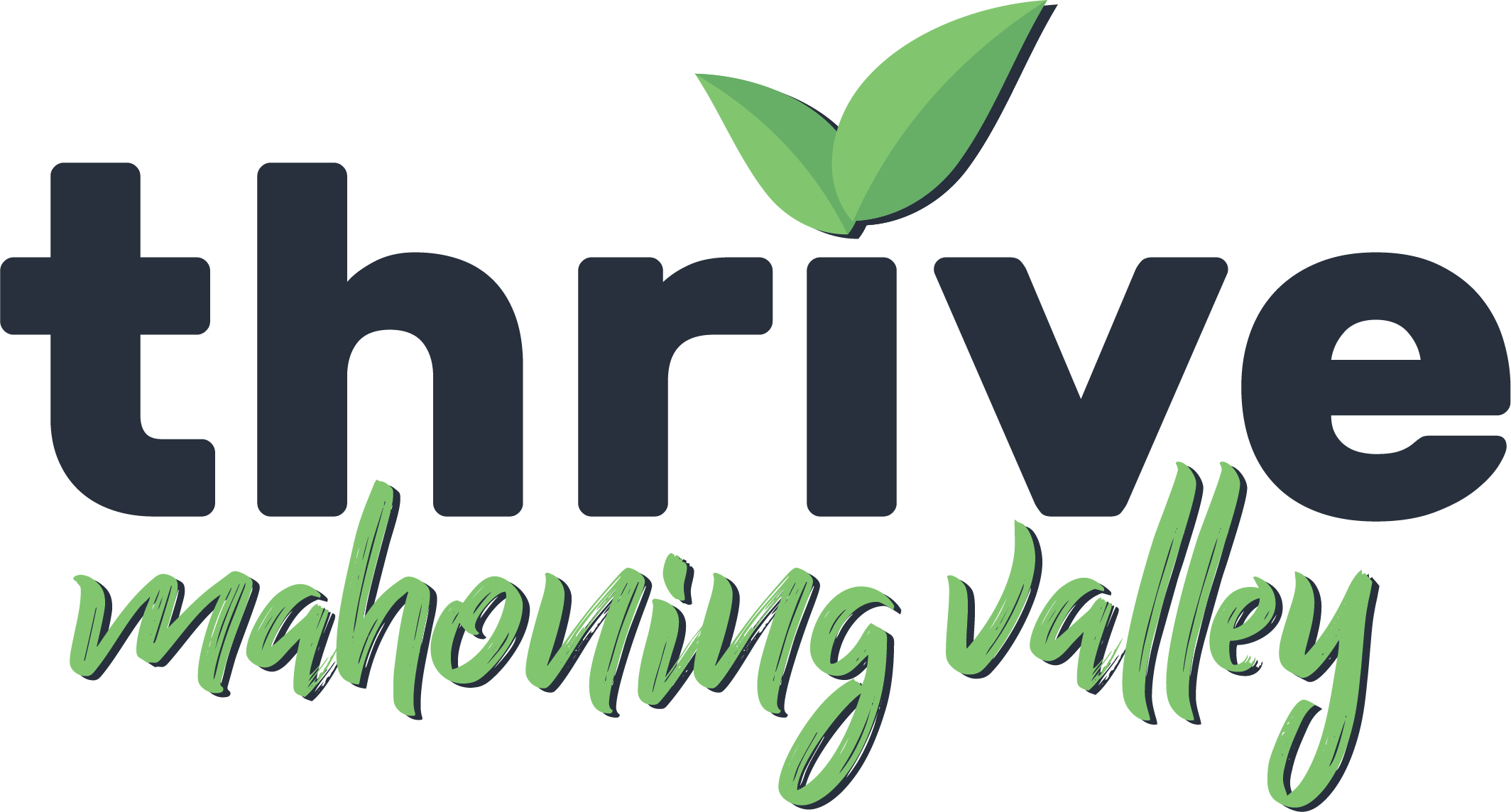 Agency: Agency: Agency: Agency: Spanish-LanguageStaffServiceAddress/Phone:Address/Phone:Address/Phone:Hours: Hours: Specific Services and other info:    Specific Services and other info:    Specific Services and other info:    Specific Services and other info:    Specific Services and other info:    Category (check)Category (check)Category (check)Category (check)Category (check)FoodHousehold GoodsHousehold GoodsHousingInsurance/BenefitsInsurance/BenefitsClothingEmploymentEmploymentEducationUtilitiesUtilitiesMental HealthFEMA/FederalFEMA/FederalSenior CareSpiritual NeedsSpiritual NeedsChild CareHospitals/MedicalHospitals/MedicalTransportationDrug/AlcoholDrug/AlcoholOther: (explain)